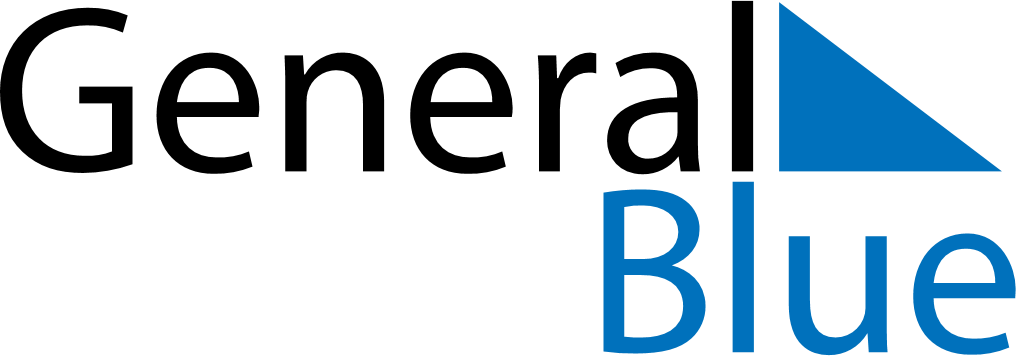 October 2025October 2025October 2025ArmeniaArmeniaMONTUEWEDTHUFRISATSUN123456789101112Translator’s Day13141516171819202122232425262728293031